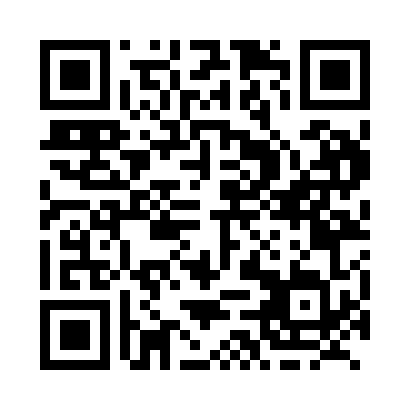 Prayer times for Ste-Rose, Ontario, CanadaMon 1 Jul 2024 - Wed 31 Jul 2024High Latitude Method: Angle Based RulePrayer Calculation Method: Islamic Society of North AmericaAsar Calculation Method: HanafiPrayer times provided by https://www.salahtimes.comDateDayFajrSunriseDhuhrAsrMaghribIsha1Mon3:195:161:046:278:5210:492Tue3:205:171:046:278:5110:483Wed3:215:171:046:278:5110:474Thu3:225:181:056:278:5110:475Fri3:235:191:056:268:5010:466Sat3:245:191:056:268:5010:457Sun3:255:201:056:268:5010:448Mon3:275:211:056:268:4910:439Tue3:285:221:056:268:4910:4210Wed3:295:221:056:268:4810:4111Thu3:305:231:066:258:4710:4012Fri3:325:241:066:258:4710:3913Sat3:335:251:066:258:4610:3814Sun3:355:261:066:248:4510:3615Mon3:365:271:066:248:4510:3516Tue3:385:281:066:248:4410:3417Wed3:395:291:066:238:4310:3218Thu3:415:301:066:238:4210:3119Fri3:425:311:066:228:4110:2920Sat3:445:321:066:228:4010:2821Sun3:465:331:066:218:4010:2622Mon3:475:341:066:218:3910:2523Tue3:495:351:066:208:3810:2324Wed3:515:361:066:208:3610:2125Thu3:525:371:066:198:3510:2026Fri3:545:381:066:188:3410:1827Sat3:565:391:066:188:3310:1628Sun3:575:401:066:178:3210:1429Mon3:595:421:066:168:3110:1330Tue4:015:431:066:158:2910:1131Wed4:035:441:066:158:2810:09